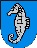 OPĆINA PRIVLAKAPRORAČUN U MALOM ZA 2024. GODINU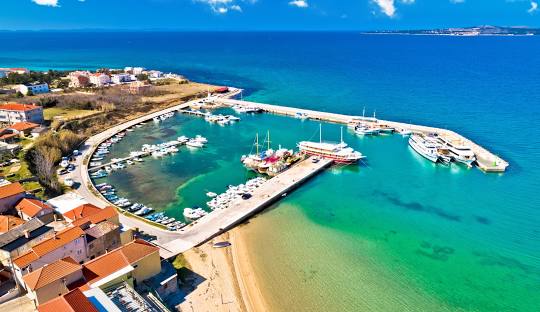 Proračun u malom predstavlja sažetak Proračuna općine Privlaka, te na jednostavan način i u kratkim crtama prikazuje najvažnije planirane godišnje prihode i primitke te rashode i izdatke odnosno programe i aktivnosti u vezi korištenja općinskog novca u 2024. godini.OPĆENITO O PRORAČUNU Proračun je temeljni financijski dokument koji se donosi na razini jedinice lokalne i područne (regionalne) samouprave (JLP(R)S). To je akt kojim se procjenjuju prihodi i primici te utvrđuju rashodi i izdaci za proračunsku godinu, a sadrži i projekciju prihoda i primitaka te rashoda i izdataka za dvije proračunske godine unaprijed. Proračun općine Privlaka za razdoblje od 2024. – 2026. godine izrađen je se u skladu s odredbama Zakona o proračunu („Narodne novine“ broj 144/21) i podzakonskim aktima: Pravilnikom o proračunskim klasifikacijama i Pravilnikom o proračunskom računovodstvu i Računskom planu kojima se regulira provedba navedenog Zakona, te ujedno i smjernicama i uputama Ministarstva financija za izradu proračuna jedinica lokalne i područne (regionalne) samouprave za razdoblje 2024.-2026. godine, kao i vlastitih procjena pojedinih prihoda i rashoda, koje su temelj za izvršavanje Proračuna Općine Privlaka za 2024. godinu.Proračun donosi predstavničko tijelo JLP(R)S, u našem slučaju Općinsko vijeće Općine Privlaka. Propisano je da se proračun mora donijeti najkasnije do konca tekuće godine za iduću godinu prema prijedlogu koji Općinski načelnik utvrđuje i dostavlja Predstavničkom tijelu na usvajanje do 15. studenog tekuće godine. Općinsko vijeće donosi proračun na razini skupine ekonomske klasifikacije za iduću proračunsku godinu i projekciju na razini skupine ekonomske klasifikaciju za sljedeće dvije proračunske godine. Proračun se donosi i izvršava u skladu sa načelima jedinstva i točnosti proračuna, jedne godine, uravnoteženosti, obračunske jedinice, univerzalnosti, specifikacije, dobrog financijskog upravljanja i transparentnosti. Proračunom se omogućava financiranje poslova u cilju ostvarivanja javnih potreba i prava stanovnika Općine Privlaka,  koje se temeljem posebnih zakona i drugih propisa financiraju iz Proračuna Općine Privlaka. Sastavi dijelovi općeg dijela proračuna su:Opći dio proračunaSastavni dijelovi Općeg dijela proračuna su:Sažetak računa prihoda i rashoda i sažetak Računa financiranja - ukupni prihodi poslovanja i prihodi od prodaje nefinancijske imovine, ukupni rashodi poslovanja i rashodi za nabavu nefinancijske imovine, ukupni primici od financijske imovine i zaduživanja i izdaci za financijsku imovinu i otplatu zajmovaRačun prihoda i rashoda - ukupni prihodi i rashodi iskazani prema izvorima financiranja i ekonomskoj klasifikaciji na razini skupine, ukupni prihodi i rashodi iskazani prema izvorima financiranja, te ukupni rashodi iskazani prema funkcijskoj klasifikacijiRačun financiranja - ukupni primici od financijske imovine i zaduživanja i izdaci za financijsku imovinu i otplatu zaduživanja iskazani prema izvorima financiranja i ekonomskoj klasifikaciji na razini skupinePreneseni višak ili preneseni manjak - ako ukupni prihodi i primici nisu u ravnoteži s rashodima i izdacima, opći dio proračuna sadrži i preneseni višak odnosno manjak prihoda nad rashodimaVišegodišnji plan uravnoteženja - ako Jedinica lokalne i područne (regionalne) samouprave ne mogu preneseni manjak prihoda nad rashodima podmiriti do kraja proračunske godine, obvezni su izraditi višegodišnji plan uravnoteženja za razdoblje za koje se proračun donosi.Ako jedinica lokalne i područne (regionalne) samouprave ne mogu preneseni višak u cijelosti iskoristiti u jednoj proračunskoj godini, korištenje viškova planiraju višegodišnjim planom uravnoteženja za razdoblje za koje se proračun donosi.Posebni dio proračunaPosebni dio proračuna sadrži:Plan rashoda i izdataka proračuna Jedinice lokalne i područne (regionalne) samouprave i njihovih proračunskih korisnika - rashodi i izdaci Jedinice lokalne i područne (regionalne) samouprave i njihovih proračunskih korisnika iskazanih po organizacijskoj klasifikaciji, izvorima financiranja i ekonomskoj klasifikaciji na razini skupine, raspoređenih u programe a prikazanih kroz projekte i aktivnosti.Obrazloženje proračunaObrazložen je proračuna sadrži obrazloženje općeg i posebnog dijela proračuna - obrazloženje općeg dijela proračuna sadrži obrazloženje prihoda i rashoda, primitaka i izdataka i obrazloženje prenesenog viška odnosno manjka, obrazloženje posebnog djela proračuna temelji se na obrazloženjima financijskih planova proračunskih korisnika, a sastoje se od obrazloženja programa koje se daje kroz obrazloženje aktivnosti i projekata zajedno s ciljevima i pokazateljima uspješnosti iz akta o strateškom planiranju.U Proračun Općine Privlaka uključeni su i vlastiti i namjenski prihodi i primici te rashodi i izdaci proračunskog korisnika Dječjeg vrtića „Sabunić“ .PRORAČUN OPĆINE PRIVLAKA ZA 2024. GODINUProračunom se omogućava financiranje poslova u cilju ostvarivanja javnih potreba i prava stanovnika općine,  koje se temeljem posebnih zakona i drugih propisa financiraju iz Proračuna Općine. Najvažnija, a samim tim i temeljna osnova za izradu Proračuna za 2024. godinu je razvoj cjelokupnog područja Općine kao i poboljšanje uvjeta života mještana općine, a naročito:izgradnja, razvoj te održavanje postignute kvalitete sveukupne komunalne infrastrukture;briga o zdravlju i socijalnoj sigurnosti;briga o djeci;odgoj i obrazovanje;promoviranje i poticanje kulture, sporta, vatrogastva i drugih društvenih aktivnosti;razvoj turizma i ostalih djelatnosti s tim u vezi;funkcionalnost i učinkovitost općinske uprave;informatizacija;upravljanje imovinom;izvršavanje investicijskih projekata u skladu s planom proračuna i proračunskim mogućnostima.Prioriteti Općine Privlaka u 2024. godini su kapitalna ulaganja: dovršetak sanacije postojećeg nogometnog igrališta Sabunike, izgradnja cesta, nogostupa i sličnih prometnih objekata te dopuna prometne signalizacije i opreme, sanacija obalnog pojasa od štete uzrokovane elementarnom nepogodom, te također uređenje plaža kao i lučica te rekonstrukcija  i gradnja javne rasvjete kao i izgradnja TS u zoni pretežito poslovne namjene (K1).  Nastavlja se ulaganje u Projekte koji su od važnosti za razvoj općinske infrastrukture od kojih se posebno ističe Glavni projekt lučice Loznica, projektno tehnička dokumentacija produbljenja Luke selo, te Projektno – tehnička dokumentacija centra „Privlački sabunjari“Nastavlja se, zajedno sa Gradom Ninom,  Općinom Vrsi i Općinom Vir izgradnja kanalizacije koja će se  jednim dijelom financirati iz sredstava EU-a te i iz Proračuna općina.Osnovne tekuće i operativne zadaće u 2023. godini su:stručno obavljanje pravnih, administrativnih, savjetodavnih poslova vezanih uz rad Općine;stručno obavljanje poslova opće uprave (opći poslovi, rješavanje zahtjeva građana, osiguranje prava pristupa informacijama;financiranje djelatnosti sukladno zakonskim odredbama za koje postoji obveza iz nadležnosti jedinice lokalne samouprave;zadržavanje visine naknade za opremu za novorođenčad;pomoć obiteljima;pomoć udrugama s područja socijalne skrbi;:pomoć u javnim potrebama u civilnom društvu i ostalim društvenim djelatnostima;povećanje standarda u predškolskom odgoju;podržavanje kulturnih manifestacija;podupiranje športskih klubova i udruga;održavanje nerazvrstanih cesta, javnih površina, javnih zelenih površina, plaža, sustava odvodnje atmosferskih voda, javne rasvjete, športskih objekata.PRORAČUN OPĆINE PRIVLAKA ZA 2024. GODINUPRIHODI OPĆINE PRIVLAKA ZA 2023. GODINURASHODI OPĆINE PRIVLAKA ZA 2024. GODINURAČUN FINANCIRANJA OPĆINE PRIVLAKA ZA 2024. GODINUProračunska potrošnja za 2024. godinu planirana je kroz razdjele:RAZDJEL 001 PREDSTAVNIČKO TIJELOGlava: 001-01 Općinsko vijeće  RAZDJEL 002 IZVRŠNO TIJELOGlava: 002-01 Ured načelnikaRAZDJEL 003 UPRAVNO TIJELOGlava: 003-01 Jedinstveni upravni odjelGlava: 003-08 Proračunski korisnik – Dječji vrtić SabunićGlava: 003-09 Program Dječjeg  vrtićaRazdjel 001 – Predstavničko tijeloOpćinsko vijeće je predstavničko tijelo građana i tijelo lokalne samouprave koje donosi odluke i akte u okviru prava i dužnosti Općine te obavlja i druge poslove u skladu s Ustavom, zakonom i Statutom općine. Općinsko vijeće Općine Privlaka ima 9 članova.Za djelovanje predstavničkog tijela  planirana su sredstva u iznosu od 24.549,00 EUR, a odnose se na poslovanje općinskog vijeća, aktivnosti za Dan općine, potpore radu političkih stranaka, naknade općinskim vijećnicima, te na udjele u glavnici – Vodovoda Vir.Razdjel 002 – Izvršno tijeloZa djelovanje izvršnog tijela planirana su sredstva u iznosu od 168.774,00 EUR, a odnose se na pokroviteljstva i donacije, troškove vezane za obilježavanje obljetnica, rashode za zaposlene i materijalne rashode ureda načelnika, proračunsku zalihu, te na troškove vezane uz poticanje razvoja turizma.Poticanje razvoja turizma odnosi se na pomoć turističkoj zajednici općine Privlaka, te na organiziranje manifestacija Privlačkog ljeta u suradnji sa turističkom zajednicom. Na području općine Privlaka turizam se značajnije razvija zahvaljujući dobrom geografskom položaju, velikoj površini te velikom broju naselja s mogućnosti za razvoj turizma. Gotovo u svakom naselju obnovljene su ili izgrađene kuće za odmor s pratećim sadržajima. Putem brojnih manifestacija i događanja te dodatnim ulaganjima u turističku infrastrukturu nastoji se privući što veći broj turista te općinu Privlaka učiniti još atraktivnijom turističkom destinacijom.Razdjel 003 – Upravno tijeloPredviđena sredstva za rad upravnog tijela iznose 4.482.201,00 EUR.Ustrojstvo općinske uprave je uređeno, u skladu sa zakonom, kroz Jedinstveni upravni odjel za rad kojeg su planirana sredstva u iznosu od 4.482.201,00 EUR a odnose se na rashode za zaposlene i naknade troškova zaposlenima, rashode za materijal i usluge, financijske rashode, otplate kredita i zajmova, rashode za poticanje razvoja poljoprivrede,  održavanje i gradnju objekata i uređaja komunalne infrastrukture, rashode vezane uz zaštitu okoliša, društvene i socijalne djelatnosti  (kultura, šport, vjerska zajednica, socijalna zaštita i skrb, osnovno obrazovanje, javno zdravstvo), nabavu nefinancijske imovine, projektnu dokumentaciju, te intelektualne usluge.Sredstva za predškolskog  obrazovanje također su predviđena kroz rad upravnog tijela a odnose se na proračunskog korisnika - Dječji vrtić Sabunić i planirana su u iznosu od 366.653,00 EUR, a odnose se na plaće zaposlenih i rashode za materijal i usluge u dijelu koji se financira iz Proračuna Općine Privlaka.Financijska sredstva za rad Dječjeg vrtića „Sabunić“  iznose 103.992,00 EUR, a odnose se na rashode Dječjeg vrtića Sabunić koji se financiraju iz prihoda Vrtića od sufinanciranja cijene vrtića, pomoći i donacija. Najveći iznos sredstava iz proračuna izdvaja se za komunalnu infrastrukturu, odnosno za programe održavanja i gradnje komunalne infrastrukture.Programom održavanja određuje se održavanje komunalne infrastrukture na području Općine Privlaka, te su za njegovo ostvarenje potrebna financijska sredstva u iznosu od 1.061.041,00 EUR. Održavanje komunalne infrastrukture odnosi se na održavanje javne rasvjete uključujući električnu energiju za javnu rasvjetu te naknadu za modernizaciju javne rasvjete kroz ESCO model, zatim održavanje zelenih i ostalih javnih površina, plaža i obalnog pojasa, odvodnju atmosferskih i otpadnih voda, održavanje nerazvrstanih cesta i vodovodne mreže, održavanje lučica, Božično uređenje mjesta, održavanje opreme, komunalne usluge na javnim površinama, te na projekt proširenja i produbljenja plovnog kanala Privlački gaz. Komunalna infrastruktura održava se u skladu s programom održavanja komunalne infrastrukture ili u skladu s ugovorom ili drugim aktom određenim Zakonom o komunalnom gospodarstvu ili drugim posebnim zakonom.Programom izgradnje objekata i uređaja komunalne infrastrukture planirana su sredstva u iznosu od 1.428.903,00 EUR a obuhvaća sljedeće projekte: projekt šetnice Mletak, glavni projekt lučice Loznica, projektno tehničku dokumentaciju produbljenja Luke selo, kao i intelektualne usluge vezane uz navedeno, zatim glavni projekt rekonstrukcije kao i gradnje javne rasvjete, glavni projekt izgradnje dječjeg igrališta „Batalaža“, plan gospodarenja otpadom, te projektno – tehničku dokumentaciju centra „Privlački sabunjari“. Također obuhvaća i: kupnju zemljišta, modernizaciju nerazvrstanih cesta, gradnju kao i rekonstrukciju javne rasvjete, nabavku opreme, izgradnju dječjih igrališta, kapitalnu pomoć za izgradnju kanalizacijske mreže, sanaciju pokosa – plaža Sabunike, kapitalnu pomoć za projekt razvoja širokopojasne infrastrukture, izgradnju TS u zoni pretežito poslovne namjene (K1), sanaciju postojećeg pomoćnog igrališta Sabunike,  te izgradnju javnih WC-a.Komunalna infrastruktura gradi se u skladu s programom građenja komunalne infrastrukture ili u skladu s ugovorom ili drugim aktom određenim posebnim zakonom.Programom javnih potreba u kulturi donosi se raspored sredstava iz Proračuna Općine Privlaka u dijelu društvenih djelatnosti koji se odnosi na financiranje korisnika javnih potreba u području kulture te kulturno umjetničkog amaterizma kojim se njeguje tradicija starih plesova i napjeva sa područja Općine Privlaka te nastupima promovira Općinu Privlaka.Sredstva za program javnih potreba u području kulture u Proračunu Općine Privlaka za 2024. godinu predviđena su u ukupnom iznosu od 22.964,00 EUR.Program javnih potreba u sportu i rekreaciji u općini Privlaka potiče  rad sportskih klubova kroz program tjelesne i zdravstvene kulture djece i mladeži, trening, organiziranje i provođenje sportskih natjecanja  i aktivnosti, te briga o održavanju sportskih objekata. Putem ovog programa nastoji se omogućiti što većem broju djece i odraslih bavljenje organiziranim sportskim aktivnostima pod stručnim vodstvom, čime se osigurava ostvarenje osnovnih (uključivanje djece i mladih u sportske aktivnosti što ranije, zdravstvena zaštita djece) i posebnih ciljeva (očuvanje zdravlja stanovništva, kvalitetno provođenje slobodnog vremena, socijalizacija djece). Sportski klubovi financiraju se iz Proračuna Općine Privlaka na način da se osiguravaju   sredstva za  osnovno funkcioniranje klubova, a  prema programima samih klubova. Sredstva za program javnih potreba u području sporta u Proračunu Općine Privlaka za 2024. godinu predviđena su u ukupnom iznosu od 86.270,00 EUR.Programom javnih potreba u zdravstvu i socijalnoj skrbi za 2024. godinu raspoređuju se sredstva za ostvarivanje prava iz socijalne skrbi i zdravstva na području Općine Privlaka, a nastoji se povećati opći životni standard svih građana prvenstveno onih socijalno ugroženih i njihovih obitelji, odnosno pomoći pojedincima i obitelji kojima su zbog različitih uzroka potrebne takve pomoći, te također Udruženjima građana i društvenim organizacijama koje u svom programu njeguju slične aktivnosti.Sredstva za program zdravstva i socijalne skrbi u Proračunu Općine Privlaka za 2024. godinu predviđena su u ukupnom iznosu od 33.276,00 EUR, a financirat će se slijedeći oblici zdravstva i socijalne skrbi: jednokratna novčana pomoć obiteljima i kućanstvima, jednokratna novčana  pomoć za novorođeno dijete, pomoć osobama s invaliditetom, tekuće donacije građanima i kućanstvima, tekuće donacije zdravstvenim organizacijama, kapitalna donacija zdravstvenim organizacijama, kapitalna donacija Opća bolnica Zadar, kapitalna pomoć Opća bolnica Zadar, sufinanciranje ZHMZZ za vrijeme turističke sezone.                                        Program javnih potreba u području  predškolskog i osnovnoškolskog odgoja i naobrazbe utvrđuje oblik, opseg  i kvalitetu djelatnosti na području Općine Privlaka, koji se ostvaruje kroz društveno organizirani predškolski odgoj u Dječjem vrtiću  „Sabunić“ čiji je osnivač Općina Privlaka, zatim kroz dodjelu stipendija studentima, osiguravanja radnih materijala učenicima osnovne škole, osiguravanja besplatnog prijevoza učenicima srednje škole, sufinanciranje bibliobusa, kvalitetnije provođenje programa i dodatnih programa osnovne škole. Predviđena sredstva za navedeni program u Proračunu za 2024. godinu predviđena su u ukupnom iznosu od 453.193,00 eur.Za program  javnih potreba predškolskog odgoja koji se odnosi na Dječji vrtić Sabunić koji je proračunski korisnik Općine Privlaka planirana su sredstva u iznosu od 366.653,00 EUR, a odnose se na plaće zaposlenih i rashode za materijal i usluge u dijelu koji se financira iz Proračuna Općine.Program javnih potreba u civilnom društvu i ostalim društvenim potrebama utvrđuje aktivnosti, poslove i djelatnosti od značaja za Općinu Privlaka, koji se odnosi  na razvoj civilnog društva kroz udruživanje građana, osigurava uvjete za njihovo materijalno i prostorno djelovanje te na aktivnosti vezane za organiziranje i provođenje zaštite i spašavanja na području Općine Privlaka. Sredstva za program javnih potreba u civilnom društvu i ostalim društvenim djelatnostima u Proračunu Općine Privlaka za 2024. godinu predviđena su u ukupnom iznosu od 175.422,00 EUR i to za: tekuća donacija Župnom uredu, kapitalna donacija Župnom uredu, DDK Privlaka, Udruge u civilnom društvu, Crveni križ, DVD Privlaka, Stožer civilne zaštite i GSS.Program Dječji vrtić Sabunić sadrži rashodovnu stranu financijskog plana proračunskog korisnika  Dječjeg vrtića Sabunić koju financira sam Dječji vrtić Sabunić iz svog proračuna odnosno iz prihoda od sufinanciranja cijene vrtića, pomoći i donacija i to u iznosu od 103.992,00 EUR.A.  RAČUN PRIHODA I RASHODAIznosi u EUR1. UKUPNO PRIHODI       		                            3.875.524,00a. Prihodi poslovanja	  	                 3.829.524,00b. Prihodi od prodaje nef. imovine                	46.000,002. UKUPNO RASHODI         	         	                 4.536.065,00a. Rashodi poslovanja		   	      3.334.876,00b. Rashodi za nabavu nef. imovine	       1.201.189,003. RAZLIKA – VIŠAK/MANJAK (1-2)                - 660.541,00B.  RAČUN FINANCIRANJA1. Primici od financijske imovine	        0,002. Izdaci za financijsku imovinu	        139.459,003. RAZLIKA – VIŠAK/MANJAK (1-2)                       - 139.459,00C.  VIŠAK PRIHODA     800.000,00D. UKUPNO PRORAČUN 1. UKUPNO PRIHODI I PRIMICI + VIŠAK PRIHODA4.675.524,002. UKUPNO RASHODI I IZDACI 	                    4.675.524,00PRIHODI POSLOVANJA3.829.524,00Prihodi od poreza1.785.991,00Porez i prirez na dohodak696.963,00Porezi na imovinu1.049.128,00Porezi na robu i usluge19.900,00Pomoći iz inoz. i od subj. unutra općeg pror.564.473,00Pomoći iz proračuna530.980,00Pomoći od ostalih subjekata unutar općeg pror.31.493,00Pomoći pror. korisnicima iz pror. koji im nije nadležan2.000,00Prihodi od imovine69.330,00Prihodi od financijske imovine6.566,00Prihodi od nefinancijske imovine62.764,00Prihodi od upr. i admin. pristojbi i po posebnim propisima1.389.957,00Upravne i administrativne pristojbe150.140,00Prihodi po posebnim propisima227.735,00Komunalni doprinosi i naknade1.012.082,00Kazne upravne mjere i ostali prihodi19.773,00Kazne i upravne mjere6.500,00Ostali prihodi13.273,00PRIHODI OD PRODAJE NEFINANCIJSKE IMOVINE46.000,00Prihodi od prodaje neproizvedene dugotrajne imovine30.940,00Prihodi od prodaje materijalne imovine30.940,00Prihodi od prodaje proizvedene dug. imovine15.060,00Prihodi od prodaje građevinskih objekata15.060,00UKUPNI PRIHODI3.875.524,00PRENESENI VIŠAK PRIHODA IZ 2023. GODINE800.000,00RASHODI POSLOVANJA3.334.876,00Rashodi za zaposlene696.852,00Plaće557.050,00Ostali rashodi za zaposlene47.894,00Doprinosi na plaće91.908,00Materijalni rashodi1.696.780,00Naknade troškova zaposlenima22.757,00Rashodi za materijal i energiju187.695,00Rashodi za usluge1.294.089,00Ostali nespomenuti rashodi poslovanja192.239,00Financijski rashodi69.912,00Kamate za primljene kredite i zajmove15.622,00Ostali financijski rashodi54.290,00Pomoći dane u inozemstvo i unutar općeg proračuna74.315,00Pomoći unutar općeg proračuna41.365,00Pomoći proračunskim korisnicima drugih proračuna32.950,00Naknade građ. i kućanstvima na temelju osig. i dr. naknade75.726,00Ostale naknade građanima i kućanstvima iz proračuna75.726,00Ostali rashodi721.291,00Tekuće donacije193.466,00Kapitalne donacije101.660,00Kapitalne pomoći402.654,00RASHODI ZA NABAVU NEFINANCIJSKE IMOVINE1.201.189,00Rashodi za nabavu neproizvedene dugotrajne imovine109.000,00Materijalna imovina - prirodna bogatstva66.000,00Nematerijalna imovina43.000,00Rashodi za nabavu proizvedene dugotrajne imovine822.189,00Građevinski objekti360.636,00Postrojenja i oprema198.185,00Knjige, umjetnička djela i ostale izl. vrijednosti664,00Nematerijalna proizvedena imovina262.704,00Rashodi za dodatna ulaganja na nefinan. imovini270.000,00Dodatna ulaganja na građevinskim objektima200.000,00Dodatna ulaganja za ostalu nefinan. imovinu70.000,00UKUPNO RASHODI4.536.065,00IZDACI ZA FIN. IMOVINU I OTPLATE ZAJMOVA139.459,00Izdaci za dionice i udjele u glavnici2.654,00Dionice i udjeli u glavnici trg. društva izvan javnog sekt.2.654,00Izdaci za otplatu glavnice primljenih kredita i zajmova136.805,00Otplata glavnice kredita od kreditnih i financijskih inst. izvan javnog sektora136.705,00Otplata glavnice zajmova od drugih razina vlasti100,00NETO FINANCIRANJE- 139.459,00